コジロー会員募集要項　　　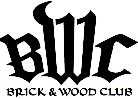 ブリック＆ウッドクラブ（ＢＷＣ）は、商業主義的な会員制ゴルフ場とは一線を画し、ゴルフという趣味を同じくするメンバーたちが自主的に運営し、本来の意味でのクラブライフを楽しめる場を創り上げてきた大人のクラブです。日本では他に類を見ないコンセプト（運営方針）のクラブであるため、メンバーとして入会希望されている方々に、ゲストとして何度か訪れていただいただけではＢＷＣでのクラブライフの良さが伝えきれないというもどかしさがあります。　この「コジロー会員」は、正式なメンバーになる前に、正式メンバー同様のクラブライフを楽しんでいただき、ＢＷＣをより良く理解していただける制度です。ＢＷＣへの入会を真剣に検討されている方は、この制度をご活用いただき、ＢＷＣをよりよく理解された上で安心してご入会ください。なお、当初２０１５年８月までの時限制度としておりましたが、クラブが制度を廃止するまでは継続するものといたします。会員の種類（1）コジロー会員・・・・・・・申込本人１名記名式（2）コジロー会員（家族会員付）・・・申込本人が会員である他に２親等以内の親族１名を家族会員とする２名記名式２．コジロー会員の権利・義務コジロー会員は、ＢＷＣの正規のメンバーシップではありませんので、クラブ総会での議決権、クラブの委員会の委員長・理事に就任する権利・クラブ選手権のような4大競技の参加資格・クラブ対抗の代表選手になる資格などはありませんが、月例競技やクラブ主催のイベントへの参加・プレーフィーなどクラブの利用についての権利は正規のメンバーと略同様の権利を持ちます。一方で、年会費・ミニマムユースなど、クラブの利用についての義務も正規のメンバーと同様です。また、委員として積極的にクラブの活動に参画し、ゴルフ場運営の醍醐味を体験してください。コジロー会員は限定口数のみの募集です。入会にはメンバーの紹介が必要です。紹介者は、コジロー会員が正規のメンバーとして安心してスムーズに入会できるように、クラブライフへの参加などのアドバイスやお手伝いをするメンバーであると同時に、コジロー会員に対する責任をもっています。３．コジロー会員資格の有効期限と会員資格の譲渡について（1）コジロー会員は、入会日に拘わらず毎年8月末日に期限が到来する有期限の譲渡不可能な権利です。入会後最初の期限到来時は、次の事項のいずれかに該当しない限り、翌年8月末まで更新できます。コジロー会員は、次の事項に該当する場合はコジロー会員の資格を失います。　　　①終身会員またはその他の種別の会員として入会した場合。②コジロー会員が期限途中に退会を申し出るか、期限に期限更新を希望しない場合。③2回目及びそれ以降の期限が到来した時。但し紹介者およびクラブが、近い将来正規のメンバーになる可能性があると判断し期限の更新を認める場合はこの限りではない。④2回目及びそれ以降の期限が到来した時に、クラブがコジロー会員制度を廃止していた場合。⑤年会費、ミニマムユース、その他クラブ（含む㈱高滝リンクス倶楽部）への債務が滞った場合。⑥クラブ定款の定めに準じ、除名相当とクラブより勧告された場合。⑦コジロー会員本人が死亡した場合。（コジロー会員（家族会員付）については、次項にしたがう。）（2）コジロー会員（家族会員付）については、会員本人または家族会員のいずれか一方が死亡した場合、会員の種類が変わり、コジロー普通会員となります。４．入会手続き紹介者となるメンバーの推薦により、入会申込を行っていただきます。紹介者となるメンバーに心当りの無い方は、クラブで探すお手伝いが出来ますので、事務局へお申込下さい。５．入会金・会員保証金ございません。（終身会員などの期間限定のない会員として入会される際に申し受けます。詳細は、終身会員募集要項をご覧ください。）６．年会費についてコジロー会員の年会費は以下の通りで、メンバーのＢコースの金額と同様です。なお、コジロー会員は、　　　9月1日の更新時に、更新料として12,960円（税込み）を申し受けます。７. ミニマムユース制度について会員はミニマムユース制度により、年間に最低ゴルフ場の売上に貢献する目標が発生します。この売上には、ご自身のプレー代・売店・食堂のご利用代の他ご自身の紹介されたゲストの利用分も累計されます。毎年8月末で1年分の実績を締めて、目標に未達ですと未達金額を現金で支払いいただくことになります。この未達分をお支払いいただくと現状では、同額（千円未満切捨て）のクラブ内で使える券をお渡ししています。８．プレーフィーについて現状のプレーフィーは以下の通りです。コジロー会員はメンバーのＢコースの金額と同様です。《　年会費・ミニマムユース　》　　　　　　　　　　　　　　　　　　　　　　　　　　　　　（税込み）《　プレーフィー　》《　ジュニア　》《　ゲスト１Ｒ　》　　　　　　　　　　　　　　　　　　　　　《　ゲスト　》ブリック＆ウッドクラブ　事務局ゴルフ場　　住所　千葉県市原市山口℡　　0436-98-1330東京事務所　住所　東京都新宿区四谷1-15アーバンビルサカス8 B棟℡　　050-5526-5148年会費年会費ミニマムユースミニマムユースコジロー普通会員家族会員付コジロー普通会員家族会員付75,000円99,000円228,000円304,000円平日・土日祝サービスデー(火)アフタヌーン薄暮追加ハーフ9,250円8,100円7,500円4,500円2,100円１Ｒプレーフィーサービスデー（火）アフタヌーン薄暮追加ハーフメンバー5,650円4,570円4,570円2,410円2,100円ゲスト8,650円7,570円7,570円4,430円2,100円通　　常優待券平日ＯＮ12,100円9,750円平日ＯＦＦ10,800円9,750円土日祝ＯＮ20,000円－土日祝ＯＦＦ16,900円15,200円サービスデー（火）アフタヌーンアフタヌーンアフタヌーンアフタヌーン薄暮薄暮薄暮薄暮追加ハーフサービスデー（火）平日平日土日祝土日祝平日平日土日祝土日祝追加ハーフ平日9,650円ＯＮＯＦＦＯＮＯＦＦＯＮＯＦＦＯＮＯＦＦ3,200円平日9,650円10,750円9,650円19,000円16,000円6,500円5,500円10,800円8,600円3,200円優待券9,200円8,600円8,600円－14,100円－－－－3,200円